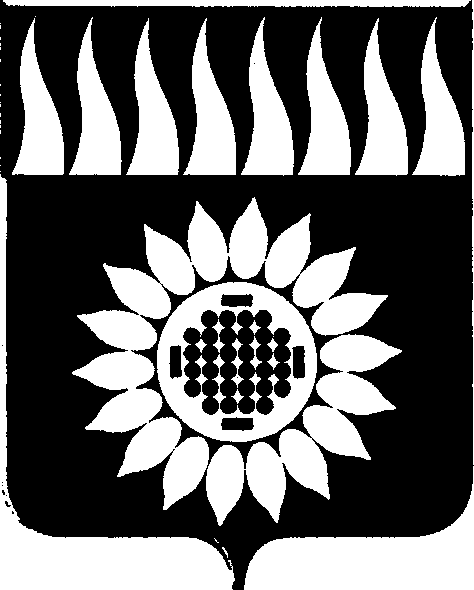 ГОРОДСКОЙ ОКРУГ ЗАРЕЧНЫЙД У М Ашестой  созыв____________________________________________________________ТРИДЦАТЬ СЕДЬМОЕ ОЧЕРЕДНОЕ ЗАСЕДАНИЕР Е Ш Е Н И Е30.08.2018 г. № 91-Р     О внесении изменений в Положение о порядке организации и проведения публичных слушаний в городском округе Заречный                В связи с принятием Федеральных законов от 30.10.2017 № 299-ФЗ 
«О внесении изменений в отдельные законодательные акты Российской Федерации», от 29.12.2017 № 455-ФЗ «О внесении изменений в Градостроительный кодекс Российской Федерации и отдельные законодательные акты Российской Федерации», вступлением в силу соответствующих изменений в Устав городского округа Заречный, на основании ст. ст. 17, 25, 45 Устава городского округа Заречный           Дума решила:           1. Внести в Положение о порядке организации и проведения публичных слушаний в городском округе Заречный, утвержденное решением Думы от 01.09.2011г. № 83-Р (в действующей редакции), следующие изменения:          1.1.  подпункт 3 пункта 3 главы 2 изложить в следующей редакции:          «3) проект стратегии социально-экономического развития городского округа;»;         1.2. исключить подпункты 4 – 9, 11 пункта 3 главы 2;         1.3. исключить пункт 3.1 главы 2;         1.4. во втором предложении пункта 9 главы 4, в пункте 10 главы 4 исключить слова «(при наличии официального сайта)»         1.5.  в пункте 11 главы 5 слова «не менее 50 человек» заменить словами «не менее 30 человек»;         1.6. Главу 7 дополнить пунктом 17.1 следующего содержания:          «17.1. Организатором проведения публичных слушаний решением Думы назначается профильная постоянная  депутатская комиссия Думы городского округа Заречный.».          2. Опубликовать настоящее решение в установленном порядке и разместить на официальном сайте городского округа Заречный.Председатель Думы городского округа                                   В.Н. БоярскихГлава городского округа                                                            А.В. Захарцев